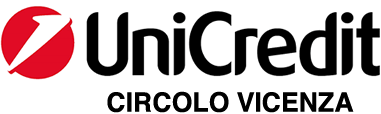 __________________________________________Contrà Lampertico, 16 - Vicenza  tel. 0444/506361  -  cell. 3385074151circolovicenza@alice.it                                       circolovicenza.unicredit.it   Sezione di Bassano del Grappa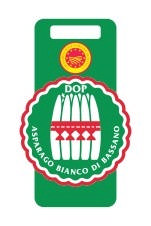 									    Circolare n. 46Gran Galà dell'Asparago di BassanoVENERDI’ 21 APRILE 2023VILLA BIANCHI MICHIEL  +  SANT’EUSEBIO RESTAURANT alla CorteQuest’anno ritorna la tradizionale cena a base di asparagi di Bassano, con l’imperdibile pre-cena a Villa Bianchi Michiel  monumentale villa Palladiana patrimonio Unesco,  che ci aprirà le porte per una visita al chiostro, giardino, scuderie, cappella e soprattutto alla CANTINA con 3 assaggi delle sue rinomate etichette “Le Vie Angarano”  www.villaangarano.com.Il programma della serata prevede il ritrovo dei commensali  alle  Ore 19,30  presso il ristorante“SANT’EUSEBIO RESTAURANT” alla Corte www.santeusebio.com  a Bassano del Grappa Contrà Corte, 54 tel. 0424/502114, frazione San Eusebio, per raggiungere a piedi la vicina Villa Michiel Contrà Corte, 15 per la visita ed assaggi, con rientro al ristorante verso le 20.30 per la cena col seguente menù:“ASPARAGI & BOLLICINE”Aperitivo in giardino con finger food a base di asparagi;Carne salada con julienne di asparagi;Risotto con asparagi e carletti;“OVI E SPARASI” alla Bassanese;Dessert; Acqua, vino e caffè.ADESIONI ENTRO E NON OLTRE MERCOLEDI’ 19 Aprile 2023 inviando via mail il sottostante coupon e relativo bonifico al referente organizzatore corrado.bordignon@gmail.com e p.c. al  circolovicenza@alice.itLa quota di partecipazione (cena con visita guidata a Villa Michiel e degustazione vini) è di Euro 49,00 per Soci Effettivi, Aggregati e Familiari regolarmente iscritti 2023 al Circolo;ragazzi under 13 Euro 20,00 (con mezze porzioni o con menù baby da concordare).A fine cena bandiremo una simpatica  lotteria a tema a favore di Unisolidarietà.BUONI ASPARAGI A TUTTI!Referente: Corrado Bordignon  info e wapp  3312040454Vicenza, 05 Aprile 2023			                                                    Il CircoloIl sottoscritto  .................................................................. Socio Eff./Aggreg./Famil....................iscrive Se stesso ed i seguenti Soci/Familiari (età se under 13) ............................................................................................................................ ............................................................................alla cena “Gran Galà Asparago di Bassano di venerdì 21/04/23” e conferma di aver effettuato a UniCredit Circolo Vicenza il relativo bonifico a saldo, con causale“Cena asparagi Bassano  nr. ………...partecipanti”       di euro............................................................al conto corrente beneficiario intestato al Circolo Iban nr. IT79Y0200811820000015754559.e-mail...............................................................................cellulare..........................................................Data.................... 					Firma............................................................PRIVACY: Avendo preso atto dell’informativa fornitami da UniCredit Circolo Vicenza sui contenuti, diritti e doveri sanciti dal Regolamento Europeo (UE / 2016/679) in tema di protezione dati, informativa comunque sempre consultabile sul sito del Circolo stesso (unicreditcircolovicenza.it) consento a UniCredit Circolo Vicenza di trattare i miei dati per l’organizzazione ed erogazione dei servizi richiesti in questa circolare.Firma …………………………………………RESPONSABILITA’: Il partecipante è consapevole che la sua partecipazione (e quella dei propri familiari) alle manifestazioni del Circolo Vicenza o ad attività patrocinate dal Circolo, avviene a suo rischio e pericolo e sotto la propria responsabilità. È consapevole altresì di sollevare il Circolo Vicenza, l’organizzazione, i suoi rappresentanti ed aiutanti, le autorità e le altre persone collegate con l’organizzazione delle manifestazioni, da ogni e qualsiasi responsabilità per danni e inconvenienti che a lui derivassero o derivassero a terzi, o a cose di terzi, per effetto della sua partecipazione alle attività istituzionali, rinunciando a priori a qualsiasi rivalsa e ad ogni ricorso ad autorità non considerate dalle vigenti norme.Firma …………………………………………LIBERATORIA/AUTORIZZAZIONE PER LA PUBBLICAZIONE DI FOTO: A titolo gratuito, senza limiti di tempo, anche ai sensi degli artt. 10 e 320 cod.civ. e degli artt. 96 e 97legge 22.4.1941, n. 633, Legge sul diritto d’autore, alla pubblicazione delle proprie immagini sul sito internet di UniCredit Circolo Vicenza,  nonché  autorizza  la  conservazione  delle  foto  e  dei  video  stessi  negli archivi  informatici  di UniCredit Circolo Vicenza  e  prende  atto  che  la finalità  di  tali  pubblicazioni  sono meramente  di carattere informativo ed eventualmente promozionaleFirma……………………………………………..